 Felsőtárkányi Közös Önkormányzati Hivatal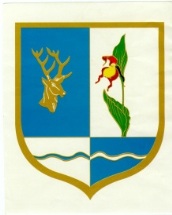 3324  Felsőtárkány, Fő út 101. számTel: 36/534-010; Fax: 36/434-157E-mail: onkormanyzat@felsotarkany.huIktatószám:  ……………/20…..				         		Az ipari tevékenység folytatásához szükséges 
bejelentés/engedély iránti kérelemA telepengedély, illetve telep létesítésének bejelentése alapján gyakorolható egyes termelő és egyes szolgáltató tevékenységekről, valamint a telepengedélyezés rendjéről és a bejelentés szabályairól szóló 57/2013.(II.27.) Korm. rendelet (továbbiakban: Rendelet) alapján.I. Az ipari tevékenység végzőjének adatai1. Az ipari tevékenység végzőjének1.1. neve:……………………………………………………………………...........................................1.2. székhelye / állandó lakcíme:  ………………….………..…………….……. helység ……..………………........…...………………... utca ..................... házszám .......... em. ............. ajtó, postafiók ………. postafiók irányító száma: ………………..1.3. cégjegyzékszáma, vagy vállalkozói nyilvántartási szám: ...…………………………………………1.4. Telefon száma:  -  - 1.5. e-mail címe: ...…………………………………………………………………………1.6. Adószáma: --1.7. Statisztikai számjele: ---1.8. Képviselő neve: …….…………………..………………………………………………………….    születési neve: ………………………………………………………………………………1.9. Képviselő állandó lakcíme:  ………………….………..…………… helység ……..………………........…...………………... utca ..................... házszám .......... em. ............. ajtó, postafiók ………. postafiók irányító száma: ………………..II. A telep adatai:1. A telep1.1. tulajdonosa, címe: ……………………………………………………………………… ………………….………..……………………………… helység ……..………………........…...………………... utca ..................... házszám .......... em. ............. 1.2. telep címe:  ………………….………..……………. helység ……..………………........…...………………... utca ..................... házszám .......... em. ............. 1.3. helyrajzi száma:………………………….. 1.3.1. alapterülete:……………………………………………..1.4. a használat jogcíme: saját tulajdon – bérelt (önkormányzati, társasházi, egyéb)1.4.1. bérlet esetén a bérleti szerződés érvényessége: kezdete: .. 
vége: .., vagy határozatlan ideig szóló.A szomszédos ingatlanok rendeltetése: …………………………………………………………………………………………………... ……………………………………………………………………………………………………2. A telepen folytatni kívánt ipari tevékenység/tevékenységekBejelentés-köteles tevékenységek a Rendelet 1. melléklete alapjánTelepengedély-köteles tevékenységek a Rendelet 2. melléklete alapján3. Használnak-e a telepen az ipari tevékenységgel összefüggésben:4. A telep üzemeltetésének időtartamaKérjük az alábbi táblázatban műszakonként, a napi munkavégzés idejét megjelölni!Kérem szíveskedjék közölni:A teleppel közvetlenül szomszédos, a teleppel közös határvonalú, telekhatárú ingatlan tulajdonosa, társasház esetén a közös képviselő vagy az intézőbizottság elnöke, lakásszövetkezet esetén az elnök nevét és elérhetőségét:………………………………………………………………………………………………………………………………………………………………………………………………………………………………………………………………………………………………………………5. Telepengedély-köteles ipari tevékenység esetén környezetvédelmi tervfejezet6. Csatolt okiratokA bejelentéshez csatoltam	a telephely ingatlan-nyilvántartási adatbázisban szereplő térképmásolatot	nem a kérelmező tulajdonában lévő telephely esetében a használatának jogcímére vonatkozó igazoló okiratot (a tulajdoni lap kivételével)	haszonélvezet esetében – ha nem a tulajdonos, vagy a haszonélvező a kérelmező – a haszonélvező hozzájárulását igazoló okiratot	közös tulajdonban lévő telephely esetében, ha nem a tulajdonostársak közössége a kérelmező, a tulajdonostársak hozzájárulását igazoló okiratot	egyéni vállalkozó nyilvántartásba vételi igazolásaeredeti cégbírósági bejegyzést, vagy   annak hiteles másolatátaláírási címpéldánytbejelentés-köteles tevékenység nyilvántartásba vételéhez: 3.000,- Ft okmánybélyegben leróvatelepengedély-köteles tevékenység engedélyezéséhez: 5.000,- Ft A díjfizetési kötelezettség az eljáró hatóság pénztárába történő készpénzbefizetéssel vagy a költségvetési számlájára történő átutalási megbízással teljesíthető.7. Keltezés, aláírás, bélyegzőFelsőtárkány, 20……. év .....................hó ..... nap									P.H.……………………………………...          az ügyfél / bejelentő neve       ……………………………………...          az ügyfél / bejelentő aláírása       Bejelentés-köteles tevékenységek:a telepengedély, illetve a telep létesítésének bejelentése alapján gyakorolható egyes termelő és egyes szolgáltató tevékenységekről, valamint a telepengedélyezés rendjéről és a bejelentés szabályairól szóló 57/2013. (II. 27.) Korm. rendelet 1. melléklete alapján1. alsóruházat gyártása2. acél tárolóeszköz gyártása3. ágybetét gyártása4. áramelosztó, -szabályozó készülék gyártása5. bányászati, építőipari gép gyártása6. bőr, szőrme kikészítése7. bőrruházat gyártása8. csap, szelep gyártása9. csapágy, erőátviteli elem gyártása10. csiszolótermék gyártása11. csomagolás-12. egészségügyi kerámia gyártása13. egyéb beton-, gipsz-, cementtermék gyártása14. egyéb bútor gyártása15. egyéb elektronikus, villamos vezeték, kábel gyártása16. egyéb fa-, parafatermék, fonottáru gyártása17. egyéb kerámiatermék gyártása18. egyéb kötött, hurkolt ruházati termékek gyártása, kivéve a kézi kötésű, horgolású ruházati       termékek gyártása19. egyéb műanyagtermék gyártása20. egyéb nem vas fém gyártása21. egyéb papír-, kartontermék gyártása22. egyéb ruházat, kiegészítők gyártása23. egyéb szárazföldi személyszállítás vagy közúti áruszállítás, költöztetés alágazatba tartozó  tevékenységek közül azon tevékenységek, amelyek esetében a tevékenységhez igénybe vett gépjárművet (gépjárműveket) külön jogszabály szerint telephelyen kell tárolni24. egyéb textiláru gyártása m. n. s., kivéve a kéziszőttes-, necceltáru- és csipkekészítés, kézi       hímzés25. egyéb szivattyú, kompresszor gyártása26. elektronikus orvosi berendezés gyártása27. előre kevert beton gyártása28. emelő-, anyagmozgató gép gyártása29. evőeszköz gyártása30. élelmiszer-, dohányipari gép gyártása31. építési betontermék gyártása32. építési gipsztermék gyártása33. épületasztalos-ipari termék gyártása34. falemezgyártás35. felsőruházat gyártása (kivéve: munkaruházat)36. fém épületelem gyártása37. fémmegmunkálás38. fémszerkezet gyártása39. fémtartály gyártása40. fűrészáru-gyártás41. fűtőberendezés, kemence gyártása42. gépi meghajtású hordozható kézi szerszámgép gyártása43. gépjárműjavítás, -karbantartás44. gépjármű-karosszéria, pótkocsi gyártása45. gőzkazán gyártása46. gumiabroncs újrafutózása, felújítása47. hangszergyártás48. háztartási kerámia gyártása49. háztartási villamos készülék gyártása50. háztartási, egészségügyi papírtermék gyártása51. hidegen hajlított acélidom gyártása52. hidegen hengerelt keskeny acélszalag gyártása53. hidegen húzott acélhuzal gyártása54. hidegen húzott acélrúd gyártása55. hidraulikus, pneumatikus berendezés gyártása56. kohászati gép gyártása57. kötőelem, csavar gyártása58. központi fűtési kazán, radiátor gyártása59. közúti jármű, járműmotor alkatrészeinek gyártása60. huzaltermék gyártása61. illóolajgyártás62. irodabútor gyártása63. irodagép gyártása (kivéve: számítógép és perifériái)64. irodai papíráru gyártása65. járművillamossági, -elektronikai készülékek gyártása66. játékgyártás67. kerámiacsempe, -lap gyártása68. kerámia szigetelő gyártása69. kerékpár, mozgássérültkocsi gyártása70. konfekcionált textiláru gyártása (kivéve: ruházat)71. konyhabútorgyártás72. kőmegmunkálás73. könnyűfém csomagolóeszköz gyártása74. kötéláru gyártása75. kötött, hurkolt harisnyafélék gyártása, kivéve a kézi kötésű, horgolású harisnyafélék gyártása76. kötött, hurkolt kelme gyártása77. lábbeligyártás78. lakat-, zárgyártás79. máshová nem sorolt egyéb általános rendeltetésű gép gyártása80. máshová nem sorolt egyéb fémfeldolgozási termék gyártása81. máshová nem sorolt egyéb jármű gyártása82. máshová nem sorolt egyéb nemfém ásványi termék gyártása83. máshová nem sorolt egyéb speciális gép gyártása84. mezőgazdasági, erdészeti gép gyártása85. motorkerékpár gyártása86. motor, turbina gyártása (kivéve: légi, közútijármű-motor)87. munkaruházat gyártása88. műanyag csomagolóeszköz gyártása89. műanyag-, gumifeldolgozó gép gyártása90. műszaki kerámia gyártása91. műszaki textiláru gyártása92. nem háztartási hűtő, légállapot-szabályozó gyártása93. nem szőtt textília és termék gyártása (kivéve: ruházat)94. nem villamos háztartási készülék gyártása95. nyomdai tevékenység alágazatba tartozó tevékenységek96. orvosi eszköz gyártása97. papíripari gép gyártása98. parkettagyártás99. raktározás, tárolás (kivéve mezőgazdasági termények, mezőgazdasági vegyi termékek,    műtrágya, nitrogénvegyület raktározása, tárolása)100. síküveg továbbfeldolgozás101. sportszergyártás, kivéve úszómedence gyártása102. száloptikai kábel gyártása103. számítógép, perifériás egység gyártása104. szárazföldi szállítást kiegészítő szolgáltatások közül a parkoló, parkolóhely, garázs üzemeltetése, kivéve a közút kezelője által üzemeltetett, közút területén vagy a közút területén kívüli közterületen létesített, illetőleg kijelölt várakozóhely105. szerszámgyártás106. szőnyeggyártás107. szőrmecikk gyártása108. tároló fatermék gyártása109. testápolási cikk gyártása110. textil-, ruházati, bőripari gép gyártása111. táskafélék, szíjazat gyártása112. textilszálak fonása113. textilszövés114. textil, szőrme mosása, tisztítása115. tűzálló termék gyártása116. villamos motor, áramfejlesztő gyártása117. villamos világítóeszköz gyártása118. nem közművel összegyűjtött háztartási szennyvíz szállításaTelepengedély-köteles tevékenységek:a telepengedély, illetve a telep létesítésének bejelentése alapján gyakorolható egyes termelő és egyes szolgáltató tevékenységekről, valamint a telepengedélyezés rendjéről és a bejelentés szabályairól szóló 57/2013. (II. 27.) Korm. rendelet 2. melléklete alapján1. acélcsőgyártás2. alumínium gyártása, kivéve a timföld (alumínium-oxid) gyártása3. dohánytermék gyártása4. egyéb gumitermék gyártása5. égetett agyag építőanyag gyártása6. festék, bevonóanyag gyártása7. fémalakítás, porkohászat8. fémfelület-kezelés9. fémöntés alágazatba tartozó tevékenységek10. gumiabroncs, gumitömlő gyártása11. habarcsgyártás12. kőolaj-feldolgozás13. máshová nem sorolt egyéb vegyi termék gyártása14. mezőgazdasági vegyi termék gyártása, raktározása, tárolás15. mész-, gipszgyártás16. műanyag építőanyag gyártása17. műanyag lap, lemez, fólia, cső, profil gyártása18. műtrágya, nitrogénvegyület gyártása, raktározása, tárolása19. nemesfémgyártás20. papír csomagolóeszköz gyártása21. papírgyártás22. ólom, cink, ón gyártása23. ragasztószergyártás24. rézgyártás25. szálerősítésű cement gyártása26. szintetikus kaucsuk alapanyag gyártása27. tapétagyártás28. tisztítószer gyártása29. vas-, acél-, vasötvözet-alapanyag gyártása30. vegyi szál gyártása31. nem veszélyes hulladék hulladékgazdálkodási engedély köteles gyűjtése, hasznosítása,ártalmatlanítása32. veszélyes hulladék hulladékgazdálkodási engedély köteles gyűjtése, hasznosítása,ártalmatlanításaTevékenység 
sorszáma:Tevékenység megnevezése:Tevékenység 
sorszáma:Tevékenység megnevezése:a)külön jogszabály alapján hatósági felügyelet alá tartozó nyomástartó berendezést:	 Igen  Nemb)külön jogszabály alapján hatósági felügyelet alá tartozó éghető vagy veszélyes folyadék tárolására szolgáló tartályt: Igen Nemc)ipari vagy mezőgazdasági gázfogyasztó készüléket: Igen Nemd)legalább 50 kVA beépített összteljesítményű, 0,4 kV, vagy nagyobb feszültségű villamos berendezést, rendszert: Igen Neme)nem közforgalmú üzemanyagtöltő állomáson cseppfolyós vagy cseppfolyósított, illetve sűrítettgáz – üzemanyagtöltő – berendezést: Igen NemTelepHétfőKeddSzerdaCsütörtökPéntekSzombatVasárnap                A (z) …………………………………iktatószámúbejelentés/engedély-köteles tevékenység végzésétbejelentés/engedély-köteles tevékenység végzését                   ………………………………………NYILVÁNTARTÁSI SZÁMONNYILVÁNTARTÁSBA VETTEMNYILVÁNTARTÁSBA VETTEM…………………………………………………………………………dátumaláírás